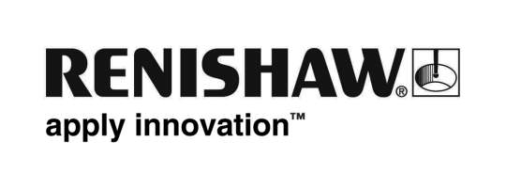 Renishaw 將於 EMO 2015 發表新版本的 REVO® 多感應器 5 軸量測系統Renishaw 隆重推出 REVO-2 － 一款在三次元量床（CMM）上使用的，全新改良版本與革命性的多感應器 5 軸測頭。REVO-2 及新的 CMM 控制器 UCC S5 是以成功的 REVO 多感應器系統為基礎，搭載經強化的電源和通訊功能，適用於最新的 REVO 感應器 — 例如 RVP 視覺量測測頭。此測頭也增加了負向 A 軸的角度運動範圍，能夠改善工件的進出，並降低測針設定的複雜性。REVO-2 採用 Renishaw 自家的 ATOM™ 光學增量型編碼器系統，獨家結合微型化與耐用、優異的量測性能等優點。ATOM 採用了全世界光學濾鏡組當中的最小讀取頭。它能提供最高至 20 m/s（17 mm 碟片為29,000 RPM）的速度、高達 1 nm 解析度（108 mm 碟片為0.004 弧秒），以及不鏽鋼與玻璃材質的線性與旋轉（角度）光學尺。REVO-2 是唯一能同時控制機器三軸和測頭兩軸運動，以及同時能使用多種 2D 和 3D 接觸式量測、表面粗糙度量測，和現在的非接觸式視覺測頭，來收集工件資料的 CMM 掃描系統。測頭的創新設計採用精密的雷射量測方法和電子信號傳輸技術，能以極高的資料擷取速率進行精準的工件量測。由於五軸控制系統消除了機器運動所造成的大部分動態誤差，因此測頭可以執行量測絕大部分的工作。測頭座遠比 CMM 更輕巧且更為動態，故能快速追蹤工件幾何形狀的變化，而不會造成影響量測結果的動態誤差。與原始 REVO 產品一樣，REVO-2 多感應器系統也是透過同樣的 I++ DME 相容通訊介面來管理。 REVO 系統為 CMM 上的工件檢測帶來許多重大優點，其革命性的 5 軸量測技術備受肯定，因而榮獲多項聲望卓著的大獎。全球各地的訪客可在 2015 年 10 月 5 日至 10 日於 EMO 2015 5 號展館D15 攤位參觀 Renishaw 所展示的全新 REVO-2 系統。如需瞭解詳情, 請造訪 www.renishaw.com.tw/cmm。結束